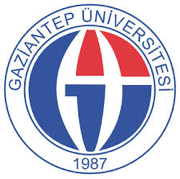 GAZİANTEP ÜNİVERSİTESİDİŞ HEKİMLİĞİ FAKÜLTESİÇOCUK DİŞ HEKİMLİĞİ UZMANLIK EĞİTİMİGENİŞLETİLMİŞ MÜFREDAT PROGRAMIİÇİNDEKİLER1.PROGRAMIN ADI	32.UZMANLIK EĞİTİMİNİ VEREN KURUM	33.TANIM	34.AMAÇ	44.1.Bilgi	44.2.Beceri	44.3.Tutum	55.UZMANLIK EĞİTİM SÜRECİ VE SÜRESİ	56.EĞİTİM KAYNAKLARI	56.1. Eğitici Standartları	56.2.Mekan Standartları	56.3.Donanım Standartları	67.ZORUNLU ROTASYONLAR	78.BİLGİ HEDEFLERİ	79.BECERİ HEDEFLERİ	910.TUTUM HEDEFLERİ	1011.ÖLÇME VE DEĞERLENDİRME	1111.1.EĞİTİMİN DEĞERLENDİRİLMESİ	1111.1.1.Uygulamalı Eğitimin Değerlendirilmesi	1111.1.2.Teorik Eğitimin Değerlendirilmesi	1211.2.DERSLER	1212.BİLİMSEL AKTİVİTELERE KATILIM	1313.BÖLÜMDE İŞLEYİŞ	141.PROGRAMIN ADI	Çocuk Diş Hekimliği Uzmanlık Eğitimi2.UZMANLIK EĞİTİMİNİ VEREN KURUM	Gaziantep Üniversitesi Diş Hekimliği Fakültesi Çocuk Diş Hekimliği Anabilim Dalı3.TANIM	Doğumdan ergenliğe kadar çocukların ağız diş sağlığı ile ilgilenen, süt ve erken daimi dişlenme döneminde çürük oluşumunun engellenmesi için koruyucu uygulamaların yapıldığı, süt dişlerinde ve daimi dişlerde çürüğe veya travmaya bağlı madde kayıplarında restoratif ve pulpa tedavilerinin uygulandığı, diş kaybı durumunda ark bütünlüğünün korunması amacıyla yer tutucu uygulamalarının yapıldığı diş hekimliği dalıdır.	Çocuk Diş Hekimliği uzmanlık eğitimine gelen öğrenciler TIPTA UZMANLIK KURULU, ÇOCUK DİŞ HEKİMLİĞİ UZMANLIK EĞİTİMİ ÇEKİRDEK EĞİTİM MÜFREDATI kapsamında açıklanan tüm teorik ve pratik uygulamalardan sorumludur (Ek 1).	Bu uygulamalar dışında eğitim gördüğü birimin GENİŞLETİLMİŞ MÜFREDATINI uygulamak zorundadır.	Çocuk Diş Hekimliği'nin çalışma alanı içerisine şu konular girmektedir:Klinik ve Radyolojik MuayeneDavranış Kontrol YöntemleriKoruyucu Diş Hekimliği UygulamalarıRestoratif TedaviEndodontik TedaviYer tutucu ve çocuk protezi uygulamalarıDental Travma Sedasyon/Genel Anestezi Uygulamaları4.AMAÇ	Bu karne Gaziantep Üniversitesi Diş Hekimliği Fakültesi Çocuk Diş Hekimliği Anabilim Dalında “Çocuk Diş Hekimliği Uzmanlık Eğitimi” almaya hak kazanan uzmanlık öğrencilerinin eğitimleri boyunca yapmakla yükümlü olduğu tüm eğitim ve uygulama etkinliklerinin belirlenmesi ve değerlendirilmesi amacıyla hazırlanmıştır. Bu karne, Sağlık Bakanlığı “Uzmanlık Eğitimi Müfredat Oluşturma ve Standart Belirleme Komisyonu”nun yayımladığı Çocuk Diş Hekimliği Çekirdek Eğitim Programı esas alınarak Gaziantep Üniversitesi Diş Hekimliği Fakültesi Çocuk Diş Hekimliği Anabilim Dalı tarafından hazırlanmıştır. Bu karne güncel gereksinimler ve gelişmeler doğrultusunda, en geç iki yılda bir yapılacak olan yeniden gözden geçirmelerle tekrar düzenlenecektir.	4.1.Bilgi Bebek, çocuk ve adölesanda tüm diş hekimliği uygulamalarını planlayacak, uygulayacak ve takip edecek bilgi birikimine sahip olmalıKoruyucu diş hekimliği uygulamalarını etkin bir şekilde uygulayacak bilgi düzeyine sahip olmalıBasit ve ileri davranış kontrol  tekniklerini uygulamalıSedasyon ve genel anestezi altında tüm ağız tedavilerini gerçekleştirebilmeliRestoratif, endodontik, cerrahi, protetik ve önleyici ortodontik tedavileri yapabilmeli,Dentoalveoler yaralanmaları tedavi edecek ve takip edecek yetkinlikte olmalı.	4.2.BeceriAlanındaki yeni bilgileri sistematik bir yaklaşımla değerlendirebilme ve kullanabilme.Alanına yenilik getiren, yeni bir düşünce, yöntem, tasarım ve/veya uygulama geliştirebilme ya da bilinen bir düşünce, yöntem, tasarım ve/veya uygulamayı farklı bir alana uygulayabilme, özgün bir konuyu araştırabilme, kavrayabilme, tasarlayabilme, uyarlayabilme ve uygulayabilme.Yeni ve karmaşık düşüncelerin eleştirel analizini, sentezini ve değerlendirmesini yapabilme.Alanı ile ilgili çalışmalarda araştırma yöntemlerini kullanabilmede üst düzey beceriler kazanmış olma.	4.3.TutumMeslektaşlar ve diğer sağlık görevlileri ile karşılıklı saygı ve sevgiyi gözeten profesyonelce bir işbirliği içerisinde çalışılması,Tıbbi bilgi ve becerilerin “profesyonellik” kavramında sürekli geliştirilip güncelleştirilmesi,Hasta ve yakınları ile doğru ve düzeyli iletişim kurulması. Hastanın ve kendinin sorumluluklarının değerlendirilmesi,Hasta haklarına saygılı davranılmasıdır.5.UZMANLIK EĞİTİM SÜRECİ VE SÜRESİ	Uzmanlık eğitimi güncel mevzuat çerçevesinde gerçekleştirilmektedir. Çocuk Diş hekimliği Uzmanlık Eğitimi 3 (üç) yıl eğitim süresi sonunda tamamlanır. Uzmanlık eğitim sürecinde alanında düzenlenen kongre, sempozyum, kurs gibi etkinliklere katılır, sözlü ve /veya poster bildirim verir. Birim içinde seminer hazırlar.6.EĞİTİM KAYNAKLARI	6.1. Eğitici Standartları	Anabilim Dalı Başkanı: Yrd. Doç. Dr. Gül KESKİN	Öğretim Üyesi: Yrd. Doç. Dr. Esra DÜZYOL	6.2.Mekan StandartlarıÇocuk Diş Hekimliği Anabilim Dalı klinikleri B blok 3. katta yer almaktadır. Eğiticiler için çalışma odaları,Stajyer öğrenci, asistan ve öğretim üyesi için ayrılmış iki tedavi kliniği, Muayene hastalarına ayrılmış bir ünitlik muayene kliniği,Röngen odasıLabaratuarUzmanlık öğrencisi ve personellere ait odalar,Toplantı odası/Kütüphane,  Konferans salonu,Arşiv ve depo,Sterilizasyon ünitesi                  	6.3.Donanım StandartlarıHer uzmanlık öğrencisine bir ünitHer eğiticiye 1 ünitMuayene setleriRestoratif tedavi setleriEndodontik tedavi setleriCerrahi setleriTravma setleriPeriodontal tedavi setleriOrtodontik penslerMobil ünit (genel anestezi için)Ölçü kaşıklarıProjeksiyon cihazıLazer cihazı ( 980nm diyot, 810nm diyot, Nd:YAG, Er: YAG, [Er, Cr:YSGG])Santrifüj cihazıDijital fotoğraf makinesiRöntgen cihazıULAKBİM-TÜBİTAK tarafından sağlanan kütüphane hizmetine erişim-20 0C buzdolabı-80 0C deep freeze7.ZORUNLU ROTASYONLAR8.BİLGİ HEDEFLERİ	T.C. Sağlık Bakanlığı Tıpta Uzmanlık Kurulu Çocuk Diş Hekimliği Uzmanlık Eğitimi Çekirdek Eğitim Müfredatı 08/04/2014Dişlerde Sayı Anomalileri: Anodonti, hipodonti, oligodonti, hiperdonti, meziodensDişlerde Boyut Anomalileri: Makrodonti, mikrodontiDişlerde Şekil Anomalileri: Dens invaginatus, dens in dente, taurodontism, dilaserasyon, talon cusp, füzyon, geminasyon, odontoma, konkresensDişlerde Doku Anomalileri: Amelogenezis imperfekta, dentinogenezis imperfekta, dentin displazileri, mine hipoplazileri, büyük azı-keser hipomineralizasyonu, rejyonel odontodisplaziDişlerde Durum Anomalileri: Ektopi, transpozisyon, enversiyon, deplasman, diastemaDişlerde Sürme Anomalileri: Geç sürme, erken sürme, natal-neonatal diş, ankiloz, ektopik sürme, Yumuşak Doku Lezyonları: Epstein incileri, bohn nodülleri, dental lamina kistleri, erüpsiyon hematomu, dil anomalileri, konjenital epulis, frenulum anomalileri, mukosel Diş Çürüğü: Erken çocukluk çağı çürüğü, rampant çürük, aktif/inaktif çürük, opak mine lezyonları, sekonder çürükDiş Dokusu Aşınmaları:Bruksizm, erozyon, atrizyon, abrazyon, abfraksiyonPulpa Hastalıkları: Pulpa hiperemisi, seröz pulpitis, purulent pulpitis, pulpa polipi, pulpa nekrozu, pulpa gangreni, pulpa dejenerasyonları, iç/ dış rezorpsiyon Periodontal Hastalıklar: Akut apikal periodontitis, akut apikal apse, cerrahi girişim gerektirmeyen kronik apikal periodontitis (periapikal granülom, periapikal kist), kronik apikal apse, condensing osteitis, basit gingivitis, sürme gingivitisi, periodontitis, NUG, aftöz lezyonlar, candidiazis, papillon le-fevre sendromlu hastanın oral tedavisi, self-mutilation ( kendi kendine zarar verme)Travma: Mine çatlağı, mine kırığı, mine ve dentin kırığı, komplike kron kırığı, kök kırığı, komplike kron ve kök kırığı, komplike olmayan kron ve kök kırığı, sarsılma, gevşeme uzama (ekstrüzyon), gömülme (intrüzyon), lateral lüksasyon, avülsiyon, alveol kırığı, mandibula kırığı,TME kırığı, replasman rezorpsiyonu, geçici apikal yıkım, inflamatuar kök rezorpsiyonuYumuşak Doku Yaralanmaları: Abrazyon, ezilme, laserasyon, yumuşak doku kopmaları, dudak kesileriMaloklüzyonlar: Sınıf I malokluzyon, sınıf II malokluzyon, sınıf III malokluzyon, alt/üst ileri itim, ön çapraz kapanışlar (tek diş), arka çapraz kapanışlar (tek taraklı ve çift taraflı), kötü alışkanlıklar (parmak emme, dudak emme, emzik emme, dil itme), ektopik sürme, gömülü diş, persiste süt dişi, erken süt dişi kaybı, iskeletsel kapanış bozuklukları, dudak damak yarığıTME Hastalıkları: Kondil agenezisi, eklem dejenerasyonu, kronik orofasyal ağrı, akut orofasyal ağrı, açılmada kısıtlılık, açılmada deviasyon, krepitasyon, klik sesi, mandibular defleksiyonİstismar Bulguları: Ekimoz, yanık, kesi, kırık, hematom, ısırık, saç kaybı, laserasyonOral Patolojiler: Papilloma, fibroma, pyojenik granuloma, periferal ossifying fibroma, dev hücreli granuloma, nörofibroma, hemanjiyom, lenfanjiyoma, fibröz displazi, odontojenik kistler, odontojenik tümörler, malign tümörler, odontojenik tümörler, malign tümörlerTanıya Yönelik Girişimler: Tıbbi ve dental hikaye, extraoral muayene, intraoral muayene, radyolojik muayene, çürük risk analizi, vitalite testi, model analizi, sedasyon/genel anestezi uygulamalarında preoperatif değerlendirmeTedaviye Yönelik Girişimler: Sistemik/topikal florid uygulamaları, non-invaziv fissür örtücü uygulaması, invaziv fissür örtücü uygulaması, koruyucu rezin restorasyon uygulaması, antimikrobiyal/remineralizan tedavi uygulaması, süt dişinde amalgam restorasyonları, süt dişinde cam iyonomer restorasyonları, süt dişlerinde rezin esaslı restorasyonlar, süt dişlerinde paslanmaz çelik kron ve diğer kron uygulamaları, genç daimi dişlerde amalgam restorasyonlar, genç daimi dişlerde rezin esaslı restorasyonlar, süt dişlerinde indirekt pulpa tedavisi, genç daimi dişlerde indirekt pulpa tedavisi, süt dişlerinde direkt pulpa tedavisi, genç daimi dişlerde direkt pulpa tedavisi, süt dişlerinde amputasyon tedavisi, genç daimi dişlerde amputasyon tedavisi, süt dişlerinde kanal tedavisi, genç daimi dişlerde apeksifikasyon tedavisi, çocukta daimi diş kanal tedavisi, süt dentisyonunda bölümlü/ tam hareketli protezler, sabit yer tutucu uygulamaları, hareketli yer tutucu uygulamaları, durdurucu ortodontik aparey uygulamaları, basit kron kırığı tedavisi, komplike kron kırığı tedavisi, kök kırığı/ kron-kök kırığı tedavisi, sarsılma/ süblüksasyon tedavisi, intrüzyon tedavisi, ekstrüzyon tedavisi, lateral lüksasyon tedavisi, avülsiyon tedavisi, basit gingivitis tedavisi, akut, herpetik gingivostomatitis tedavisi, NUG tedavisi, topikal ve lokal anestezi uygulamaları9.BECERİ HEDEFLERİ* Verilen miktarlar asgari olarak belirlenmiştir. Uzmanlık mezuniyeti için gerekli olan sayılar anabilim dalı akademik kurul kararı alınarak değiştirilebilir. 10.TUTUM HEDEFLERİEkip çalışması ve multi-disipliner yaklaşıma sahip olmalı.Kişilerarası ilişkilerde ve ekip içinde olumlu, yaratıcı ve sürekli gelişimi destekleyici tutum sahibi olmalıKendi kendine ve sürekli öğrenmeye istekli olmalı.Mesleki uygulamalarda bilimsel tutum ve kanıta dayalı yaklaşımı benimsemeli.Meslek etiğine uygun davranmalı.Toplum hekimliği ilkelerine uygun davranmalı.Toplum sağlığının ve sağlık hakkının gelişmesine katkı sağlamalı.Hizmetten yararlananların değerlerine saygı duymalı.Hizmetten yararlananın üzüntü ve endişelerine duyarlı olmalı.Hizmetten yararlananların gereksinim ve önceliklerine saygı duymalı.Hizmetten yararlananların haklarını korumalı.Hasta savunuculuğunu üstlenmeli.Bütüncül yaklaşımı benimsemeli.İzlemde süreklilik ilkesini benimsemeli.Sağlık eğitimi ve danışmanlığını günlük uygulamanın bir parçası kılmalı.Koruyucu diş hekimliğini günlük uygulamanın bir parçası yapmalı.Eksiksiz dosya tutmalı.İlgili konularda ulusal gelişim, öncelik ve politikalardan haberdar olmalı.Meslek ve uzmanlık onuruna uygun tutum benimsemeli.Meslek ve uzmanlık örgütlerini desteklemeli.11.ÖLÇME VE DEĞERLENDİRME	11.1.EĞİTİMİN DEĞERLENDİRİLMESİ	Uzmanlık öğrencisinin eğitim sürecindeki etkinlikleri kurumca düzenlenen bir karne ile kayıt altına alınır. Uzmanlık öğrencisinin yapılması zorunlu çalışmaları başarı ile tamamlaması gerekir. 	Başarılı olamayan ya da başarılı olması gereken zorunlu çalışmaları yapmayan uzmanlık öğrencisi eğitim kurumunun başkanı tarafından uyarılır. Bu durumun tekrarlanması halinde başarısızlık üst yönetime bildirilir ve gerekli işlem uygulanır.	11.1.1.Uygulamalı Eğitimin Değerlendirilmesi	Uzmanlık öğrencisinin klinik çalışmalarının değerlendirilmesi; anamnez, muayene ve radyolojik incelemelerini kullanarak yaptığı tanısal yaklaşımı, doğru tedavi endikasyonlarının seçimini/uygulamasını, hasta izlemini ve yaptığı girişimleri içerir.Uzmanlık Öğrencisi, “Beceri Hedefleri” bölümünde belirtilen tedavileri belirtilen asgari sayılarda yapmakla yükümlüdür. Uzmanlık öğrencisinin bizzat kendisinin yürüttüğü veya kurumca yürütülen diğer araştırmalara olan katkıları, araştırmaların sayısı, türü ve özgünlüğü göz önüne alınarak değerlendirilir.Uzmanlık öğrencisi eğitimi boyunca yapmakla yükümlü olduğu rotasyonlardaki başarı durumu, rotasyon yapılan dalın yöneticisi tarafından değerlendirilir. Bu değerlendirmede başarısız olduğu saptanırsa rotasyon tekrarlanır.	11.1.2.Teorik Eğitimin Değerlendirilmesi	Uzmanlık Öğrencisinin alabileceği dersler aşağıda listelenmiştir. Aldığı derslerden sınava tabi tutulacaklardır. Sınav, dersi veren öğretim üyeleri tarafından yapılacaktır. Başarı puanı 100 üzerinden 70’dir. Bu puanı alamayan uzmanlık öğrencisi, bir haftalık aralarla başarılı oluncaya kadar girer. Sınav sonuçları bölüm başkanı veya eğitim sorumlusu öğretim üyesine iletilecektir. Sonuçlar belli olduğunda uzmanlık öğrencisine duyurulacaktır.Uzmanlık öğrencisinin tez konusunun eğitimi süresinin ilk yarısında belirlenmesi amaçlanır.Tez çalışmasını başarı ile tamamlayamayan uzmanlık öğrencisi, uzmanlık sınavına giremez.	11.2.DERSLER12.BİLİMSEL AKTİVİTELERE KATILIM	Uzmanlık öğrencisi eğitim süresi boyunca Ulusal ya da Uluslararası kongre veya sempozyumda sunulmak üzere en az 1 adet tebliğli sunum (sözlü sunum ya da poster), en az 2 adet seminer, 4 adet olgu tartışması ve 6 adet makale tartışması hazırlayıp sunmak ile yükümlüdür.13.BÖLÜMDE İŞLEYİŞ	Bölüm toplantıları	Çocuk Diş Hekimliği Öğretim Üyeleri ve uzmanlık öğrencileri eğitim döneminde haftada bir yarım gün Anabilim Dalı seminer salonunda toplanır. Bu toplantılara katılım zorunludur ve katılamayan gerekçe bildirmek zorundadır.	Toplantı saatlerinde seminer, makale tartışması, olgu tartışması gibi eğitim etkinlikleri yürütülür.	Ayda 1 kez anabilim dalı akademik kurulu ve yılda 2 defadan az olmamak kaydıyla uzmanlık öğrencilerinin de katıldığı genişletilmiş bölüm toplantıları yapılır.Yayın tarihiRevizyon tarihiRevizyon numarası14.03.201703ROTASYON SÜRESİ (AY)ROTASYON DALI1Ağız, Diş ve Çene Cerrahisi2Anesteziyoloji ve Reanimasyon1Ortodonti2Çocuk Sağlığı ve Hastalıkları1Tıbbi GenetikİŞLEMASGARİ TOPLAMFissür Örtücü100Topikal flor uygulaması50Süt dişi dolgu500Daimi diş dolgu500Amputasyon50Kanal tedavisi (Tek köklü)30Kanal tedavisi (Çok köklü)30Kanal tedavisi (Süt dişi)30Apeksifikasyon30Yer tutucu (Sabit)20Yer tutucu (Hareketli)20Paslanmaz çelik kuron5Strip kuron5Basit Kron Kırığı Tedavisi20Komplike Kron Kırığı Tedavisi20Kök Kırığı/ Kron-Kök Kırığı Tedavisi3Sarsılma/ Süblüksasyon Tedavisi3İntrüzyon Tedavisi3Ekstrüzyon Tedavisi3Lateral Lüksasyon Tedavisi3Avülsiyon Tedavisi2Olgu Tartışması4Seminer2Makale Tartışması6Yurt içi/dışı kongre/sempozyum sözlü sunum/poster1KodDersHaftalık ders saatiPEDU 1ODişlerde sayı,boyut,şekil,doku,durum ve sürme anomalileri (ZORUNLU)(2-0)2PEDU 11Yumuşak doku lezyonları ve yaralanmaları (ZORUNLU)(2-0)2PEDU 12Diş çürüğü, diş dokusu aşınmaları ve malokluzyonlar (ZORUNLU)(2-0)2PEDU 13Pulpa hastalıkları, periapikal lezyonlar ve travma (ZORUNLU)(2-0)2PEDU 14Periodontal hastalıklar (ZORUNLU)(2-0)2PEDU 15Pedodontide Dental Materyaller (SEÇMELİ)(2-0)2PEDU 16Çocuklarda Sistemik Hastalıklar Ve Ağız İçi Bulguları (SEÇMELİ)(2-0)2PEDU 17Çocuklarda Anksiyete Kontrolünde Farmakolojik Teknikler (SEÇMELİ)(2-0)2PEDU 18Çocuk Diş Hekimliğinde Antibiyotik ve Analjezik Kullanımı (SEÇMELİ)(2-0)2PEDU 19Tedaviye Yönelik Girişimler (ZORUNLU)(0-8)4PEDU 20Çocuk Diş Hekimliğinin Kraniofasial Sendromlar ve Genetik (SEÇMELİ)(2-0)2PEDU 21Tanıya Yönelik Girişimler (ZORUNLU)(0-8)4PEDU 22Çocuk Protezleri (SEÇMELİ)(2-0)2PEDU 23Pedodontide Anestezi Uygulamaları (SEÇMELİ)(2-0)2PEDU 24Travma (ZORUNLU)(2-0)2PEDU 25TME Hastalıkları (ZORUNLU)(2-0)2PEDU 26İstismar Bulguları (ZORUNLU)(2-0)2PEDU 27Oral Patolojiler ve periodontal hastalıklar (ZORUNLU)(2-0)2PEDU 28Bilimsel Araştırma Teknikleri ve Etik (ZORUNLU)(3-0)3PEDU 100-9Seminer-Makale (0-2)1PEDU 200-9Uzmanlık Alan Dersi(3-0)3PEDU 300-9Uzmanlık Tezi(1-0)0